Алекса́ндр Анато́льевич Космодемья́нский (27 июля 1925, с. Осино-Гай Тамбовской области — 13 апреля 1945, Фирбрюденркруг, Восточная Пруссия) — Герой Советского Союза, брат Зои Космодемьянской. Александр Анатольевич Космодемьянский командир батареи СУ-152 350-го гвардейского тяжелого самоходного артиллерийского полка (43-я армия, 3-й Белорусский фронт) гвардии старший лейтенант. Родился 27 июля 1925 года в селе Осинов-Гай Гавриловского района Тамбовской области в семье служащего. Русский. Член ВКП(б) с 1945 года. Младший брат Зои Космодемьянской. В 1930 году семья переехала в Москву. Окончил 10 классов школы. Александру было 16 лет, когда в деревне Петрищево Московской области немцы казнили его сестру. В детстве он был очень дружен с сестрой, поэтому гибель ее оказалась для него тяжелым ударом. Он просил послать его на фронт, но в военкомате отказывали из-за возраста. Только в апреле 1942 года его просьба была удовлетворена: его призвали в армию. В 1943 году он окончил Ульяновское военное танковое училище.На фронтах Великой Отечественной войны с октября 1943 года. Воевал на Западном фронте. Боевое крещение получил 21 октября под Оршей. Экипаж танка КВ гвардии лейтенанта Космодемьянского с надписью на борту 'За Зою' первым достиг вражеской траншеи, огнем и гусеницами проложил путь сопровождавшей его пехоте. В том бою экипаж уничтожил 10 блиндажей, несколько орудий, самоходную установку, до роты солдат противника.Позже участвовал в освобождении Белоруссии и Прибалтики, в прорыве рубежей немецкой обороны в Восточной Пруссии, в штурме крепости Кенигсберг.Командир самоходной установки 350-го гвардейского тяжелого самоходного артиллерийского полка (43-я армия, 3-й Белорусский фронт) гвардии старший лейтенант Космодемьянский А.А. 6 апреля 1945 года под артиллерийским и минометным огнем противника преодолел в городе Кенигсберг канал Ландграбен и уничтожил артиллерийскую батарею, склад боеприпасов и много гитлеровцев. Затем, прикрывая огнем действия войск, обеспечил наведение моста через канал и переправу советских танков и самоходных установок. За смелость и находчивость в бою назначен командиром батареи СУ-152.8 апреля в бою северо-западнее Кенигсберга его батарея, преодолев минное поле и плотный заградительный огонь, первой прорвалась в форт 'Королева Луиза' и, нанеся значительный урон противнику мощным огнем, принудила гарнизон форта к капитуляции. Когда уцелевшие остатки гарнизона крепости Кенигсберг начали отходить на запад, батарея Космодемьянского оказала поддержку огнем преследовавшим врага нашим стрелковым частям.13 апреля 1945 года в бою у населенного пункта Фирбруденкруг (северо-западнее Кенигсберга) батарея Космодемьянского уничтожила 4 вражеские противотанковые пушки, до роты солдат. Но противнику удалось поджечь самоходку Космодемьянского. Выбравшись из пылающей машины, Александр вместе с пехотинцами ворвался в населенный пункт и выбил из него противника. В это время вражеская артиллерия открыла огонь. Осколок вражеского снаряда сразил Александра Космодемьянского.Звание Героя Советского Союза Александру Анатольевичу Космодемьянскому присвоено посмертно 29 июня 1945 года.Награжден орденами Ленина, Отечественной войны 1 и 2 степеней. Навечно зачислен в списки воинской части. В Калининграде установлен бюст Героя. На 14-м километре шоссе Калининград-Балтийск сооружен мемориал, на котором высечены слова: 'Здесь 13 апреля 1945 года в бою с фашистскими захватчиками погиб Герой Советского Союза гвардии старший лейтенант Александр Космодемьянский'. Его именем названы поселок на окраине Калининграда, астероид. В Москве на улице Зои и Александра Космодемьянских установлена стела.Похоронен в Москве на Новодевичьем кладбище рядом с могилой сестры (участок № 4).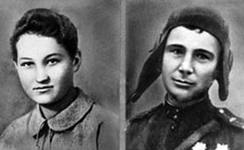 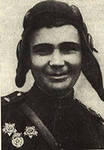 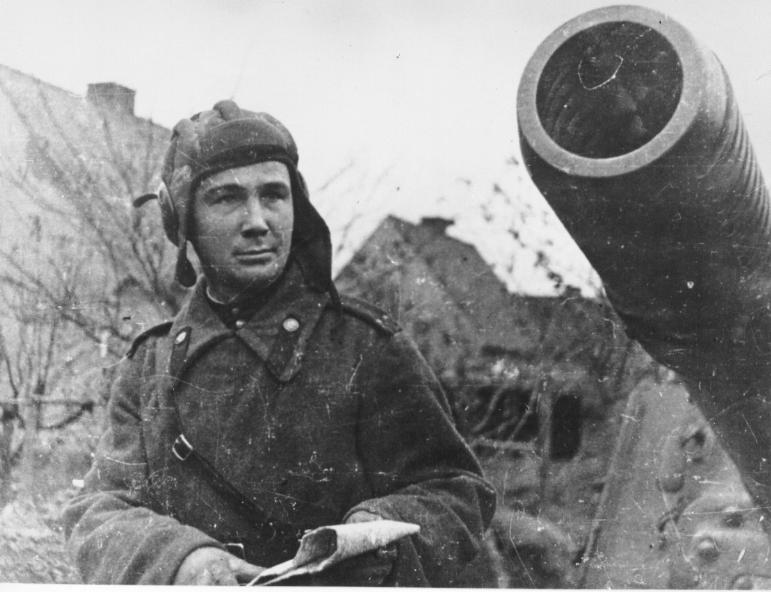 